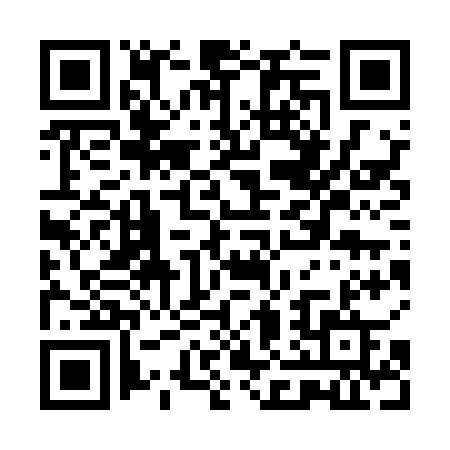 Ramadan times for A' Chailleach, UKMon 11 Mar 2024 - Wed 10 Apr 2024High Latitude Method: Angle Based RulePrayer Calculation Method: Islamic Society of North AmericaAsar Calculation Method: HanafiPrayer times provided by https://www.salahtimes.comDateDayFajrSuhurSunriseDhuhrAsrIftarMaghribIsha11Mon4:594:596:4612:304:126:166:168:0312Tue4:564:566:4412:304:136:186:188:0513Wed4:534:536:4112:304:156:206:208:0814Thu4:504:506:3812:304:176:226:228:1015Fri4:474:476:3512:294:196:256:258:1316Sat4:444:446:3312:294:216:276:278:1517Sun4:414:416:3012:294:236:296:298:1818Mon4:384:386:2712:284:246:316:318:2019Tue4:354:356:2412:284:266:336:338:2320Wed4:324:326:2112:284:286:366:368:2521Thu4:294:296:1912:284:306:386:388:2822Fri4:254:256:1612:274:316:406:408:3123Sat4:224:226:1312:274:336:426:428:3324Sun4:194:196:1012:274:356:446:448:3625Mon4:164:166:0712:264:376:476:478:3926Tue4:124:126:0512:264:386:496:498:4127Wed4:094:096:0212:264:406:516:518:4428Thu4:064:065:5912:254:426:536:538:4729Fri4:024:025:5612:254:436:556:558:5030Sat3:593:595:5312:254:456:586:588:5231Sun4:564:566:511:255:478:008:009:551Mon4:524:526:481:245:488:028:029:582Tue4:494:496:451:245:508:048:0410:013Wed4:454:456:421:245:518:068:0610:044Thu4:414:416:391:235:538:098:0910:075Fri4:384:386:371:235:558:118:1110:106Sat4:344:346:341:235:568:138:1310:137Sun4:304:306:311:235:588:158:1510:168Mon4:274:276:281:225:598:178:1710:209Tue4:234:236:261:226:018:198:1910:2310Wed4:194:196:231:226:028:228:2210:26